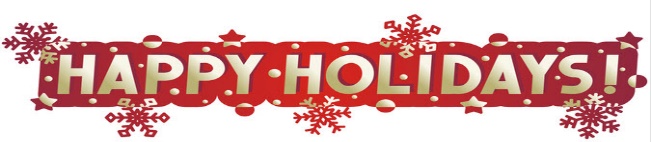 Departamento de Programas Estatales y FederalesReunion del Comité Consultivo del Distrito Escolar (DAC, por sus siglas en inglés) / Reunión del Comité Consultivo de Estudiantes del Idioma Inglés del Distrito Escolar (DELAC, por sus siglas inglés) Lunes, 2 de diciembre, 2019 – 5:00 – 6:30 p.m. – Sala de Reuniones de la Mesa Directiva del Distrito AGENDA       Representantes del DAC: Natalie Abal, Presidenta.   Sharon Chen, Vicepresidenta.   Araceli Ortiz, Secretaria	Representantes del DELAC: Livier Flores, Presidenta.  Sandra Pinal, Vicepresidenta. Maria Piña-Carrasco, SecretariaTemasTiposModeradoresTiempoApuntes`BienvenidaSandra García5:00 p.m.Aprobación de la AgendaAcciónTodos los miembros5:05 p.m.Lectura /Aprobación de las minutasAcciónTodos los miembros5:10 p.m.Presentación de datos del CAASPP Información Brittany Rykels5:15 p.m.Presentación de datos del ELPAC Información Brittany Rykels6:00 p.m.AnunciosInformación Todos los miembros6:15 p.m.Cierre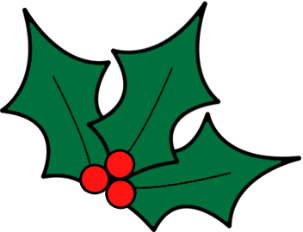 Todos los miembros6:30 p.m.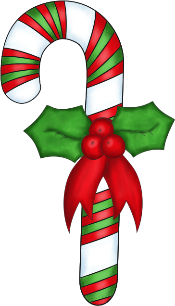 